Year 2 Summer 2 Medium Term Plan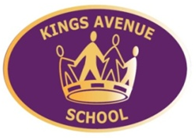 ScienceHumanitiesREComputingThemeTheme: PlantsKey skills:Asking simple questions and recognising that they can be answered in different waysObserving closely, using simple equipmentPerforming simple testsUsing their observations and ideas to suggest answers to questionsKey knowledge: To know: What plants need in order to growHow to make observationsWhat effect water, light and temperature have on a plant (or lack of)Observe and describe how seeds and bulbs grow into mature plantsFind out and describe how plants need water, light and a suitable temperature to grow and stay healthy.Theme: The Sea SideKey skills: •Identify seasonal and daily weather patterns in the UK.•Use basic geographical vocabulary to refer to:oKey physical features (could include beach, cliff, coast, sea, ocean, season, weather)•Use simple compass directions (North, South, East and West) and locational and directional language (near, far, left, right etc.) to describe the location of features and routes on a map. •Use aerial photographs and plan perspective to recognise landmarks and basic human and physical features (devise a simple map, use and construct basic symbols in a key)•Use simple fieldwork and observational skills to study the geography of the seaside and its grounds and the key human and physical features of its surrounding areaKey knowledge:•Study the human and physical geography of a small area of the UKTheme: Islam- HajjKey question: Does completing Hajj make a person a better Muslim?Key skills: I can tell you about a special journey and why it was special to me.To discussTo listenTo form an opinionTo investigate another religionTo retell what I have learnedKey knowledge:I can remember some of the events that happen duringHajj and start to explain why these are important toMuslims.(Pilgrimage, Haji, Makkah, 5 pillarsVisitors: Parent visitorUnit 2.5 - Effective Searching (lessons 1-3)Unit 2.8 Presenting Ideas (lessons 4- 6) Key Skills: To identify the basic parts of a web search engine search page.To create an information booklet for an audience Pupils can use a variety of software to manipulate and present digital content and information.Pupils can collect, organise and present data and information in digital content.Key Knowledge: To know what the internet is (a global computer network providing a variety of information and communication facilities) To know what a search engine is (a program to help find things on the internet  e.g Bing/Google/Yahoo) )To know what WWW stands for (world wide web) Pupils know that digital content can be represented in many forms e.g.  as a mind map, as a quiz, as an e-book and as a fact file. Week 1LO: To know what a plant needs to growLO: To know about different methods of seed dispersalKey skills:To ask questionsTo researchTo draw a plantTo investigateTo classifyKey knowledge:To know that plants need the following to survive: water, light, sunshineTo know the different parts of a plant/flower: roots, stem, leaves, petals, stigma, stamenTo know different ways seeds can be dispersedTo classify/sort seeds based on the way they are dispersed.LO: To know the physical features of the seasideKey skills:•Identify seasonal and daily weather patterns in the UK.•Use basic geographical vocabulary to refer to:oKey physical features (could include beach, cliff, coast, sea, ocean, season, weather)Key knowledge: To know the difference between human and physical features- something natural and something made by humansTo know what the human and physical features of the seaside areTo know geographical vocabulary (as above)To know how (and why) weather can differ at different seasides based on knowledge from previous topics.LO: To discuss a special journeyKey skills:To discuss- a journey they have takenTo listen- to the opinion of othersTo form an opinion- based on their own beliefsKey knowledge: To know what a journey isTo know why a journey can be importantTo know that different journeys can be important to different peopleKey vocab:SpecialImportantJourneyLO: To use a search engine Key Skills:To  recall the meaning of key Internet terms. To complete a  quiz Key Knowledge: To know the terminology of search engine, internet, WWW, Week 2LO: To plan an investigationLO: To know what a variable isThe investigation will involve planting four different seeds: one will not be given water, one will not be given sunlight, one will be placed in a cold area (fridge) and one will not be without any of the above. The children will predict what will happen to each seed as it grows. Key skills:To plan an investigation using: Equipment, variables, hypothesis, methodTo create a table for resultsTo choose one variable to remove from the experimentKey knowledge: To know what an investigation is- a plan for asking and finding out how to answer scientific questions.To know what a variable is- something in a scientific experiment that can be changed or taken away.To know what a hypothesis is- a guess based on something they already know.To know what makes something a fair test- a test which controls all but one variable.LO: To investigate a microhabitatKey skills: To use different resources to investigate a habitatTo look closelyTo work collaborativelyTo use prior knowledge of habitatsKey knowledge: To know what a microhabitat is- a small habitat within a larger habitat.To know that many different animals and plants live in a microhabitat e.g. crabs live in rock pools.To be able to name some of the most common animals/plants that live in a microhabitat (rock pool)To know why these plants and animals are suited to live in this habitatLO: To investigate HajjKey skills:To investigate- why the Hajj is important to MuslimsTo listen- to the opinions of othersTo discuss- their own opinions and the opinions of othersTo form an opinion- using their previous knowledgeTo retell the events if HajjKey knowledge: To know what Hajj is- the Muslim pilgrimage to MeccaTo know the key events of Hajj- travel to Mecca, wash, put on special clothes, walk around the Kaaba 7 timesTo know where Mecca is- Saudi ArabiaTo know the 5 pillars of Islam- Profession of faith (Shahada), Prayer (Salat), Alms (Zakat), Fasting (Sawm), Pilgrimage (Hajj)To know what a pilgrimage is- a journey to a religious placeKey words:HajjMeccaIslamPilgrimage5 pillars of IslamLO:To gain a better understanding of searching the InternetKey Skills: To identify the basic parts of a web search engine search page.to read a web search results page.To search for answers to a quiz on the Internet.Key Knowledge: To know what the internet is (a global computer network providing a variety of information and communication facilities) To know what a search engine is (a program to help find things on the internet  e.g Bing/Google/Yahoo) )Week 3LO: To make a scientific predictionLO: To carry out an investigationThe investigation will involve planting four different seeds: one will not be given water, one will not be given sunlight, one will be placed in a cold area (fridge) and one will not be without any of the above. The children will predict what will happen to each seed as it grows. Key skills:To make a predictionTo carry out a fair testTo ask simple questionsTo plant a seedTo make a prediction based on previous learningKey knowledge:To know what a prediction is- to say what they think might happen when they do an experiment.To know that predictions are not always proven (which is ok)To make a prediction based on prior knowledgeTo know that asking questions deepens our understanding and strengthens investigationsLO: To use simple field work and observational skills to explore the seaside (VISIT THE SEASIDE)Key skills: Use simple fieldwork and observational skills to study the geography of the seaside and its grounds and the key human and physical features of its surrounding areaUse basic geographical vocabulary to refer to:Key knowledge: To know the physical features of the seasideKey physical features (could include beach, cliff, coast, sea, ocean, season, weather)To know and use geographical language to identify human and physical features of the seasideLO: To know why Hajj is important to MuslimsKey skills:To investigate- How the Hajj impacts on a Muslims lifeTo discuss- journeys that have had an impact on their own livesTo listen- and to appreciate the opinions of others who have different beliefs.To retell- the different parts of the pilgrimage that Muslims takeKey knowledge: To know why Hajj is important to MuslimsTo know that Muslims believe Hajj brings them closer to GodTo know where Mecca isTo know the importance of the 5 pillars of Islam- to live a good and responsible life.To know what a pilgrimage isKey words:Importance SignificanceMeccaHajjIslamPilgrimage5 Pillars of IslamLO: To create a leafletKey Skills:To create a leaflet to help someone search for information on the Internet.  Key Knowledge: To know what a search engine is (a program to help find things on the internet  e.g Bing/Google/Yahoo) )Week 4LO: To observe and recordKey skills:To observeTo recordTo ask questionsTo evaluate (as the week progresses)Key knowledge: To know the importance of data collection/observationsTo know how plant growth can be influenced by different variablesTo know that observations over time provide more detailed data. (Instead of looking at the beginning and then the end of the week)LO: To draw a map of the seasideKey skills:Use basic geographical vocabulary to refer to:Key physical features (could include beach, cliff, coast, sea, ocean, season, weather)Use aerial photographs and plan perspective to recognise landmarks and basic human and physical features (devise a simple map, use and construct basic symbols in a key)Key knowledge: To know why a map needs a keyTo know the different features (human and physical) of the seaside.LO: Oracy/P4C lesson: Does completing Hajj make a person a better Muslim.Key skills:To listen- to the opinions of others and use them to build up a discussionTo form an opinion- using their own ideas and previous knowledgeTo build on ideas using prior knowledge- to articulately explain their ideasTo show respect- to those of another faithKey knowledge:To know why Hajj is important to MuslimsTo use prior knowledge to build an opinionTo explain the importance of Hajj to MuslimsKey words:OpinionHajjMeccaMuslim(s)PrayerPilgrimageGodImportanceLO:To explore how a story can be presented in different ways. Key Skills:Identify different story presentations e.g.  as a mind map, as a quiz, as an e-book and as a fact file. Key Knowledge: Pupils know that digital content can be represented in many forms. Week 5LO: To evaluate and write a conclusionKey skills:To evaluate what went well with the experimentTo ask questionsTo discuss what could be changed about the experimentTo analyse data that has been collectedTo evaluate their predictionsTo draw a conclusion from the experimentKey knowledge:To know that different variables (or lack of) have different effects on plant growthTo know that removing one variable does make a differenceTo know that not all predictions are correctTo know how an experiment could be made betterTo use their new knowledge to think of something that they would change to improve the experiment.LO: To know and use simple compass directions to describe the location of features on a mapKey skills:Use basic geographical vocabulary to refer to:Key physical features (could include beach, cliff, coast, sea, ocean, season, weather)Use aerial photographs and plan perspective to recognise landmarks and basic human and physical features (devise a simple map, use and construct basic symbols in a key)Use simple compass directions (North, South, East and West) and locational and directional language (near, far, left, right etc.) to describe the location of features and routes on a map.Key knowledge: To know the four simple compass points (North, East, South and West)To know the importance of a compass when using a mapTo know how to use compass directions to locate something on a mapLO: To write a postcard about a special journeyKey skills:To write about a special journeyTo discuss what makes something special to youTo use English skills in writing. (Continuous SC)Key knowledge: To know what makes a journey specialTo know what makes a journey special to themKey words:OpinionPersonalJourneySpecialSignificantImportantLO: To make a quiz about a story or class topic. Key Skills:Make a quiz about a story Key Knowledge: Know what a quiz is (a test of knowledge) LO:To make and present a fact file on a non-fiction topic . Key Skills:Can use clipart to gather media Can add an appropriate image from the internetKey Knowledge: Pupils know that data can be structured in tables to make it useful. 